                     2017-2018 EĞİTİM ÖĞRETİM YILI 4 YAŞ KASIM AYI AYLIK PLANI(Esma hoca)AYIN RENGİAYIN ŞEKLİAYIN ŞEKLİSAYILARAYIN TÜRK BÜYÜĞÜDEĞERLER EĞİTİMİMAVİÜÇGENÜÇGEN3-4 RAKAMI            ATATÜRKSAYGIKAVRAMLARKAVRAMLARMÜZİK ETKİNLİĞİMÜZİK ETKİNLİĞİOYUN ETKİNLİĞİTÜRKÇE DİL ETKİNLİĞİAZ-ÇOKBOŞ-DOLUEKSİK-TAMSOĞUK-SICAKDÜZENLİ-DAĞINIKBENZER-FARKLI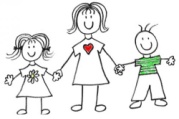 AZ-ÇOKBOŞ-DOLUEKSİK-TAMSOĞUK-SICAKDÜZENLİ-DAĞINIKBENZER-FARKLISUYUMUZU KAYNATALIMŞEFTALİ AĞAÇLARICEVİZ ADAMASLANTEKERLEME:leylekBİLMECE: takvim, saatSUYUMUZU KAYNATALIMŞEFTALİ AĞAÇLARICEVİZ ADAMASLANTEKERLEME:leylekBİLMECE: takvim, saatISINDIRICI OYUN:Deve cüceHAREKETLİ OYUN:Eşini bul otur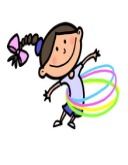 DİNLENDİRİCİ OYUN:Nelerden ne yapılırTAKLİT OYUNU:Maymun yürüyüşüHİKÂYE:KİBİRLİ FİLHAYAT SEVİNCE GÜZELÇAĞLAR YABANCILARLA KONUŞMUYORSEVİMLİ MAYMUN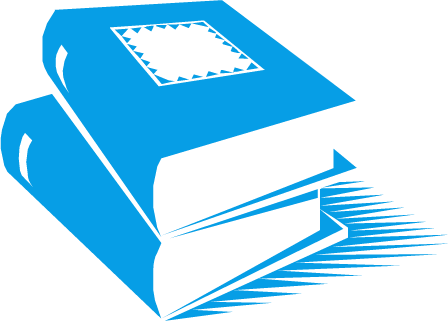 FEN VE DOĞA ETKİNLİĞİFEN VE DOĞA ETKİNLİĞİMONTESSORİ ETKİNLİĞİMONTESSORİ ETKİNLİĞİSANAT ETKİNLİĞİAKIL VE ZEKÂ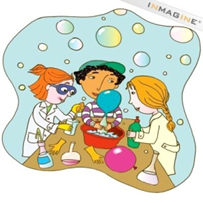 SÜRPRİZLİ SUHedeflenen beceri: maddelerin değişimiSÜRPRİZLİ SUHedeflenen beceri: maddelerin değişimiBALIK TUTMAÇUBUKLARA BONCUKGEÇİRMEŞİŞE KAPAĞI EŞLEŞTİRMEPARKURDA TOP YÜRÜTMEBALIK TUTMAÇUBUKLARA BONCUKGEÇİRMEŞİŞE KAPAĞI EŞLEŞTİRMEPARKURDA TOP YÜRÜTMEOYNAYAN GÖZLER ARKADAŞLIK AĞACIDEĞİRMENLALE YAPIMIGÖRMEDEN ELLERLE TAHMİN ETMETAHTA RENKLİ BLOKLARDİKKATLİ PUZZLEOBLEK HAMURUÇİÇEK LEGO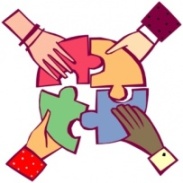             İNGİLİZCE            İNGİLİZCE OKUMA VE YAZMAYA HAZIRLIK OKUMA VE YAZMAYA HAZIRLIKMATEMATİK ETKİNLİĞİBELİRLİ GÜN VE HAFTALARCOLORS:red,pink,yellow,black,blue,WhiteOrange,greenSHAPES:circle,oval,square,star,rectangleNUMBER:one,two,three,four,fiveO’clock: a.m, p.m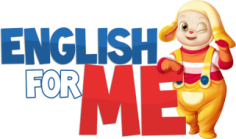 COLORS:red,pink,yellow,black,blue,WhiteOrange,greenSHAPES:circle,oval,square,star,rectangleNUMBER:one,two,three,four,fiveO’clock: a.m, p.mÇİZGİ ÇALIŞMASI(dalgalı-zikzak)KALEM TUTMA ALIŞTIRMALARIÜÇGEN ÇİZME1,2,3,4 RAKAMINI ÇİZME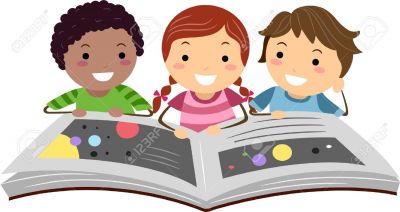 ÇİZGİ ÇALIŞMASI(dalgalı-zikzak)KALEM TUTMA ALIŞTIRMALARIÜÇGEN ÇİZME1,2,3,4 RAKAMINI ÇİZMERİTMİK OLARAK SAYILARI SAYIYORUZ.3 VE 4 RAKAMINI YAZMAYI ÖĞRENİYORUZ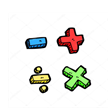 KIZILAY(29 EKİM-4 KASIM)DÜNYA ÇOCUK KİTAPLARI HAFTASIATATÜRK HAFTASI(10 KASIM)ÖĞRETMENLER GÜNÜ(24 KASIM)AĞIZ VE DİŞ SAĞLIĞI(21-27 KASIM)DEĞERLİ VELİMİZ;SALI GÜNLERİMİZ KİTAP GÜNÜDÜR.(Çocukların Evden getirdikleri kitaplar okunacaktır.)CUMA GÜNLERİMİZ OYUNCAK GÜNÜDÜR.AYLIK PLANIMIZI DETAYLIOLARAK İLKİZLERSİTEMİZDEN TAKİP EDEBİLİRSİNİZ.CUMA GÜNÜ PAYLAŞIM GÜNÜMÜZDÜR..FOOD BASED 30 KASIM PERŞEMBE GÜNÜ (ELMA ) DEĞERLİ VELİMİZ;SALI GÜNLERİMİZ KİTAP GÜNÜDÜR.(Çocukların Evden getirdikleri kitaplar okunacaktır.)CUMA GÜNLERİMİZ OYUNCAK GÜNÜDÜR.AYLIK PLANIMIZI DETAYLIOLARAK İLKİZLERSİTEMİZDEN TAKİP EDEBİLİRSİNİZ.CUMA GÜNÜ PAYLAŞIM GÜNÜMÜZDÜR..FOOD BASED 30 KASIM PERŞEMBE GÜNÜ (ELMA ) DEĞERLİ VELİMİZ;SALI GÜNLERİMİZ KİTAP GÜNÜDÜR.(Çocukların Evden getirdikleri kitaplar okunacaktır.)CUMA GÜNLERİMİZ OYUNCAK GÜNÜDÜR.AYLIK PLANIMIZI DETAYLIOLARAK İLKİZLERSİTEMİZDEN TAKİP EDEBİLİRSİNİZ.CUMA GÜNÜ PAYLAŞIM GÜNÜMÜZDÜR..FOOD BASED 30 KASIM PERŞEMBE GÜNÜ (ELMA ) DEĞERLİ VELİMİZ;SALI GÜNLERİMİZ KİTAP GÜNÜDÜR.(Çocukların Evden getirdikleri kitaplar okunacaktır.)CUMA GÜNLERİMİZ OYUNCAK GÜNÜDÜR.AYLIK PLANIMIZI DETAYLIOLARAK İLKİZLERSİTEMİZDEN TAKİP EDEBİLİRSİNİZ.CUMA GÜNÜ PAYLAŞIM GÜNÜMÜZDÜR..FOOD BASED 30 KASIM PERŞEMBE GÜNÜ (ELMA ) DEĞERLİ VELİMİZ;SALI GÜNLERİMİZ KİTAP GÜNÜDÜR.(Çocukların Evden getirdikleri kitaplar okunacaktır.)CUMA GÜNLERİMİZ OYUNCAK GÜNÜDÜR.AYLIK PLANIMIZI DETAYLIOLARAK İLKİZLERSİTEMİZDEN TAKİP EDEBİLİRSİNİZ.CUMA GÜNÜ PAYLAŞIM GÜNÜMÜZDÜR..FOOD BASED 30 KASIM PERŞEMBE GÜNÜ (ELMA ) DEĞERLİ VELİMİZ;SALI GÜNLERİMİZ KİTAP GÜNÜDÜR.(Çocukların Evden getirdikleri kitaplar okunacaktır.)CUMA GÜNLERİMİZ OYUNCAK GÜNÜDÜR.AYLIK PLANIMIZI DETAYLIOLARAK İLKİZLERSİTEMİZDEN TAKİP EDEBİLİRSİNİZ.CUMA GÜNÜ PAYLAŞIM GÜNÜMÜZDÜR..FOOD BASED 30 KASIM PERŞEMBE GÜNÜ (ELMA ) 